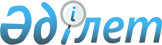 Об утверждении Правил приема, учета и хранения информации о принятых ставках на пари (в том числе электронных) по каждому участнику пари, коэффициентах на варианты исхода пари, выигрышах и выплатах по ним, а также передачи ее иным лицамПриказ и.о. Министра культуры и спорта Республики Казахстан от 27 января 2023 года № 25. Зарегистрирован в Министерстве юстиции Республики Казахстан 27 января 2023 года № 31792.
      В соответствии с подпунктом 17-3) статьи 1 Закона Республики Казахстан "Об игорном бизнесе" ПРИКАЗЫВАЮ:
      1. Утвердить прилагаемые Правила приема, учета и хранения информации о принятых ставках на пари (в том числе электронных) по каждому участнику пари, коэффициентах на варианты исхода пари, выигрышах и выплатах по ним, а также передачи ее иным лицам.
      2. Комитету индустрии туризма Министерства культуры и спорта Республики Казахстан в установленном законодательством Республики Казахстан порядке обеспечить:
      1) государственную регистрацию настоящего приказа в Министерстве юстиции Республики Казахстан;
      2) в течение трех рабочих дней после введения в действие настоящего приказа размещение его на интернет-ресурсе Министерства культуры и спорта Республики Казахстан;
      3) в течение трех рабочих дней после исполнения мероприятий, предусмотренных настоящим пунктом, представление в Департамент юридической службы Министерства культуры и спорта Республики Казахстан сведений об исполнении мероприятий.
      3. Контроль за исполнением настоящего совместного приказа возложить на курирующего вице-министра культуры и спорта Республики Казахстан.
      4. Настоящий приказ вводится в действие по истечении шестидесяти календарных дней после дня его первого официального опубликования. Правила приема, учета и хранения информации о принятых ставках на пари (в том числе электронных) по каждому участнику пари, коэффициентах на варианты исхода пари, выигрышах и выплатах по ним, а также передачи ее иным лицам Глава 1. Общие положения
      1. Настоящие Правила приема, учета и хранения информации о принятых ставках на пари (в том числе электронных) по каждому участнику пари, коэффициентах на варианты исхода пари, выигрышах и выплатах по ним, а также передачи ее иным лицам (далее – Правила) разработаны в соответствии с подпунктом 17-3) статьи 1 Закона Республики Казахстан "Об игорном бизнесе" и определяют порядок приема, учета и хранения информации о принятых ставках на пари (в том числе электронных) по каждому участнику пари, коэффициентах на варианты исхода пари, выигрышах и выплатах по ним, а также передачи ее иным лицам.
      2. В настоящих Правилах используются следующие понятия:
      1) аппаратно-программный комплекс – совокупность программных и технических средств, обеспечивающих информационные процессы;
      2) пари – основанное на риске соглашение, заключенное участниками между собой либо с организатором игорного бизнеса, на исход события, предполагающий выигрыш, в котором они не принимают участия;
      3) участник азартной игры и (или) пари – физическое лицо, принимающее участие в азартной игре и (или) пари;
      4) букмекерская контора – организатор игорного бизнеса, заключающий пари с участниками;
      5) электронные деньги – безусловные и безотзывные денежные обязательства эмитента электронных денег, хранящиеся в электронной форме и принимаемые в качестве средства платежа в системе электронных денег другими участниками системы;
      6) уполномоченный орган по финансовому мониторингу – государственный орган, осуществляющий финансовый мониторинг и принимающий иные меры по противодействию легализации (отмыванию) доходов, полученных преступным путем, финансированию терроризма, финансированию распространения оружия массового уничтожения в соответствии с Законом Республики Казахстан "О противодействии легализации (отмыванию) доходов, полученных преступным путем, и финансированию терроризма"; 
      7) ставка – сумма денег, передаваемых участником азартной игры и (или) пари организатору игорного бизнеса и являющихся основным условием участия в азартной игре и (или) пари в соответствии с правилами, установленными организатором игорного бизнеса;
      8) центр учета ставок – совокупность программного обеспечения и технических средств, подключенных посредством сетей связи к аппаратно-программному комплексу букмекерской конторы или тотализатора и обеспечивающих прием (осуществление) наличных и безналичных платежей, в том числе с использованием электронных денег, прием, учет и хранение информации о принятых ставках на пари (в том числе электронных) по каждому участнику пари, коэффициентах на варианты исхода пари, выигрышах и выплатах по ним;
      9) организатор игорного бизнеса – юридическое лицо, осуществляющее организацию и проведение азартных игр и (или) пари в соответствии с требованиями, установленными законодательством Республики Казахстан;
      10) уполномоченный орган в сфере игорного бизнеса (далее – уполномоченный орган) – государственный орган, определяемый Правительством Республики Казахстан, осуществляющий реализацию государственной политики и контроль в сфере игорного бизнеса;
      11) тотализатор – организатор игорного бизнеса, оказывающий посреднические услуги при заключении пари между его участниками;
      12) выигрыш – имущественная выгода, подлежащая обязательной выплате участнику азартной игры и (или) пари при наступлении результата азартной игры и (или) пари, предусмотренного правилами, установленными организатором игорного бизнеса.
      3. Настоящие Правила распространяются на организаторов игорного бизнеса, осуществляющих следующие виды деятельности в сфере игорного бизнеса:
      1) букмекерская контора;
      2) тотализатор.
      4. Ведение центра учета ставок осуществляется уполномоченным органом. Глава 2. Порядок приема, учета и хранения информации о принятых букмекерскими конторами и тотализаторами ставках на пари (в том числе электронных) по каждому участнику пари, коэффициентах на варианты исхода пари, выигрышах и выплатах по ним
      5. Для осуществления центром учета ставок приема, учета и хранения информации о принятых букмекерскими конторами и тотализаторами ставках на пари (в том числе электронных) по каждому участнику пари, коэффициентах на варианты исхода пари, выигрышах и выплатах по ним букмекерские конторы и тотализаторы подключают свои аппаратно-программные комплексы к центру учета ставок.
      Технические требования, необходимые для подключения аппаратно-программных комплексов букмекерских контор и тотализаторов к центру учета ставок размещаются на интернет-ресурсе уполномоченного органа.
      6. Букмекерские конторы и тотализаторы для подключения аппаратно-программного комплекса к центру учета ставок направляют письменный запрос в уполномоченный орган с указанием технических характеристик аппаратно-программного комплекса, необходимых для подключения.
      7. Уполномоченный орган на основании запроса букмекерской конторы или тотализатора в течение 5 (пяти) рабочих дней открывает постоянный доступ к центру учета ставок. 
      Факт успешного подключения центра учета ставок к аппаратно-программному комплексу организатора пари подтверждается соответствующим актом уполномоченного органа.
      8. Прием информации о принятых букмекерскими конторами и тотализаторами ставках на пари (в том числе электронных) по каждому участнику пари, коэффициентах на варианты исхода пари, выигрышах и выплатах по ним букмекерских контор и тотализаторов центром учета ставок осуществляется уполномоченным органом в онлайн-режиме по сетям телекоммуникаций общего пользования с применением закрытого протокола.
      Доступ к центру учета ставок прекращается в следующих случаях:
      1) прекращение или приостановление действия лицензии на занятие деятельностью букмекерской конторы или тотализатора;
      2) направление лицом, которому был ранее предоставлен доступ, заявления (обращения) об отказе от такого доступа.
      9. Букмекерские конторы и тотализаторы посредством аппаратно-программных комплексов, подключенных посредством сетей связи к центру учета ставок:
      1) ведут в онлайн-режиме учет всех принятых ставок по каждому участнику пари с указанием способа оплаты ставки (наличным или безналичным способом, в том числе с использованием электронных денег);
      2) определяют (в зависимости от исхода событий, на которые принимаются такие ставки, коэффициентов на варианты исхода пари) участников пари, которым подлежит выплатить определенные суммы выигрышей;
      3) ведут учет сумм выигрышей, подлежащих выплате и выплаченных, по каждому участнику пари, которому начисляется и выплачивается выигрыш с указанием сведений индивидуального идентификационного номера, реквизитов документов, удостоверяющих личность, датой начисления и выплаты выигрыша.
      10. Аппаратно-программные комплексы букмекерских контор и тотализаторов посредством подключенных к ним сетей связи обеспечивают в онлайн-режиме передачу в центр учета ставок сведений о принятых ставках на пари (в том числе электронных) по каждому участнику пари, коэффициентах на варианты исхода пари, выигрышах и выплатах по ним, в том числе:
      по участникам пари – фамилия, имя, отчество (при его наличии), индивидуальный идентификационный номер (за исключением случаев, когда физическому лицу не присвоен индивидуальный идентификационный номер в соответствии с законодательством Республики Казахстан), дата принятия и сумма ставки, сумма и дата выигрыша, сумма и дата выплаты выигрыша, денежный эквивалент выигрыша, фискальные данные в соответствии с подпунктом 14) статьи 165 Кодекса Республики Казахстан "О налогах и других обязательных платежах в бюджет" (Налоговый кодекс);
      по организаторам игорного бизнеса – наименование юридического лица, бизнес-идентификационный номер, юридический адрес, вид объекта налогообложения, вид кассы (наземная/электронная), место нахождения кассы, принявшей ставку.
      11. Учет информации осуществляется уполномоченным органом в целях передачи в государственный орган, осуществляющий руководство в сфере обеспечения поступлений налогов и платежей в бюджет, и уполномоченный орган по финансовому мониторингу в онлайн-режиме по сетям телекоммуникаций общего пользования с применением закрытого протокола, а также формирования статистической и аналитической информации о деятельности букмекерских контор и тотализаторов.
      12. Хранение информации в центре учета ставок включает в себя мероприятия, связанные с ее защитой от утраты, хищения, искажения, подделки, несанкционированного доступа и действий по ее распространению, блокированию, уничтожению, модификации, копированию и иных незаконных действий, в том числе:
      1) применение комплекса программно-технических средств и поддерживающих их организационных мер на всех технологических этапах обработки информации и во всех режимах функционирования, в том числе при проведении ремонтных и регламентных работ;
      2) разграничение прав доступа сотрудников уполномоченного органа и представителей букмекерских контор и тотализаторов к информации, хранящейся в центре учета ставок;
      3) удалению персональных данных участников пари по истечении срока хранения таких данных, составляющего пять лет для всей информации, поступающей в центр учета ставок;
      4) использование комплекса мер для обеспечения безопасности программного обеспечения, включающего:
      разделение приложений на логические группы и помещение каждой группы в выделенную виртуальную машину;
      изоляцию внешнего сетевого трафика от внутреннего сетевого трафика;
      резервирование каждого программного компонента центра учета ставок по схеме, при которой активное оборудование резервируется одним дополнительным компонентом;
      исключение прямого доступа к серверам любых специалистов, кроме системных и сетевых инженеров;
      5) использование комплекса мер, обеспечивающего целостность центра учета ставок, а именно:
      конфигурация прав доступа к центру учета ставок, которая не позволяет изначально модифицировать, удалять или обновлять информацию;
      система технического контроля, которая фиксирует все операции, произведенные на серверном оборудовании;
      резервирование данных, хранящихся в центре учета ставок, по схеме, при которой все копии данных активны, а резервирование достигается избыточностью, в случае выхода из строя виртуальной машины или физического сервера, данные будут восстановлены в течение 12 часов.
      13. Уполномоченный орган при приеме, учете, хранении и передаче информации посредством центра учета ставок обеспечивает соблюдение требований законодательства Республики Казахстан по защите и нераспространению персональных данных, неразглашению коммерческой, налоговой и иной охраняемой законами Республики Казахстан тайны, в том числе:
      1) недопущение распространения персональных данных участников пари;
      2) предотвращение несанкционированного доступа к персональным данным участников пари;
      3) своевременное обнаружение фактов несанкционированного доступа к персональным данным, если такой несанкционированный доступ не удалось предотвратить;
      4) при обнаружении фактов несанкционированного доступа к персональным данным, незамедлительное обращение в правоохранительные органы, с целью привлечения виновных лиц к установленной законодательством Республики Казахстан ответственности. Глава 3. Порядок передачи информации о принятых ставках на пари (в том числе электронных) по каждому участнику пари, коэффициентах на варианты исхода пари, выигрышах и выплатах по ним
      14. Центр учета ставок обеспечивает передачу информации, указанной в пункте 10 настоящих Правил, в онлайн-режиме посредством сетей связи в соответствующие информационные системы государственного органа, осуществляющего руководство в сфере обеспечения поступлений налогов и платежей в бюджет, и уполномоченного органа по финансовому мониторингу.
      15. Фиксация всех параметров в процессе приема-передачи информации в центре учета ставок производится по времени города Астаны.
      16. Информация, указанная в пункте 10 настоящих Правил, предоставляется уполномоченным органом по официальным запросам органов, осуществляющих оперативно-розыскную деятельность в соответствии со статьей 6 Закона Республики Казахстан "Об оперативно-розыскной деятельности".
      17. Центр учета ставок предусматривает функционал по визуализации данных, поступающих в центр учета ставок, с возможностью формирования и просмотра различных отчетов, с организацией доступа к данному функционалу в виде рабочего места сотрудника уполномоченного органа, а также государственного органа, осуществляющего руководство в сфере обеспечения поступлений налогов и платежей в бюджет.
					© 2012. РГП на ПХВ «Институт законодательства и правовой информации Республики Казахстан» Министерства юстиции Республики Казахстан
				
      Исполняющий обязанностиМинистра культуры и спортаРеспублики Казахстан 

С. Жарасбаев

      "СОГЛАСОВАН"Министерство финансовРеспублики Казахстан

      "СОГЛАСОВАН"Агентство Республики Казахстанпо финансовому мониторингу
Утверждены приказом
Исполняющий обязанности
Министра культуры и спорта
Республики Казахстан
от 27 января 2023 года № 25